График работы врачей в ГУЗ «ГКБ № 2 г. Тулы им. Е. Г. Лазарева»(Медицинский блок № 2, ул.М.Горького, д.12)ВРАЧИ - ТЕРАПЕВТЫТерапевтический участок № 1 Участковый врач-терапевт:Тяпкина Марина ГеннадьевнаУровень: Высшееспециалитет,Дата выдачи диплома: 30.06.2013, Год окончания: 2 013, Учебное заведение: ФГБОУ ВО "ТУЛЬСКИЙ ГОСУДАРСТВЕННЫЙ УНИВЕРСИТЕТ"Учебное заведение:ФГАОУ ВО ПЕРВЫЙ МГМУ ИМ.И.М. СЕЧЕНОВА МИНЗДРАВА РОССИИ,Сертификат:Специальность: Терапия,Номер сертификата: 0177040088752, Дата получения: 25.06.2019;25.06.2024Терапевтический участок № 1 Участковый врач-терапевт:Тяпкина Марина ГеннадьевнаУровень: Высшееспециалитет,Дата выдачи диплома: 30.06.2013, Год окончания: 2 013, Учебное заведение: ФГБОУ ВО "ТУЛЬСКИЙ ГОСУДАРСТВЕННЫЙ УНИВЕРСИТЕТ"Учебное заведение:ФГАОУ ВО ПЕРВЫЙ МГМУ ИМ.И.М. СЕЧЕНОВА МИНЗДРАВА РОССИИ,Сертификат:Специальность: Терапия,Номер сертификата: 0177040088752, Дата получения: 25.06.2019;25.06.2024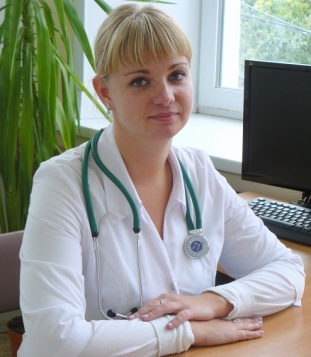 Ул. Герцена1-31,2-18Ул. Дрейера1-25,6-28Ул. Комсомольская3-47,20-22Ул.Луначарского42,49,49к.2,57,74Ул. Литейная28Оружейный переулокУл. Штыковая3а,41-49Участковая медицинская сестра: Блинова Ирина ЮрьевнаУчастковая медицинская сестра: Блинова Ирина ЮрьевнаУчастковая медицинская сестра: Блинова Ирина ЮрьевнаТерапевтический участок № 2 Участковый врач-терапевт: Тяпкина Марина ГеннадьевнаУровень: Высшееспециалитет, Дата выдачи диплома: 30.06.2013, Год окончания: 2 013, Учебное заведение: ФГБОУ ВО "ТУЛЬСКИЙ ГОСУДАРСТВЕННЫЙ УНИВЕРСИТЕТ"Учебное заведение:ФГАОУ ВО ПЕРВЫЙ МГМУ ИМ.И.М. СЕЧЕНОВА МИНЗДРАВА РОССИИСертификат:Специальность: Терапия, Номер сертификата: 0177040088752, Дата получения: 25.06.2019; 25.06.2024Терапевтический участок № 2 Участковый врач-терапевт: Тяпкина Марина ГеннадьевнаУровень: Высшееспециалитет, Дата выдачи диплома: 30.06.2013, Год окончания: 2 013, Учебное заведение: ФГБОУ ВО "ТУЛЬСКИЙ ГОСУДАРСТВЕННЫЙ УНИВЕРСИТЕТ"Учебное заведение:ФГАОУ ВО ПЕРВЫЙ МГМУ ИМ.И.М. СЕЧЕНОВА МИНЗДРАВА РОССИИСертификат:Специальность: Терапия, Номер сертификата: 0177040088752, Дата получения: 25.06.2019; 25.06.2024Ул. Дрейера33,33а,48,49,56Ул. Заварная4-24Ул. Луначарского110-126Ул. Литейная27,32Участковая медицинская сестра: Блинова Ирина ЮрьевнаУчастковая медицинская сестра: Блинова Ирина ЮрьевнаУчастковая медицинская сестра: Блинова Ирина ЮрьевнаТерапевтический участок № 3Участковый врач – терапевт:Бутрина Елена ВладимировнаУровень: Высшее специалитет, Дата выдачи диплома: 2021г. Год окончания: 2021Аккредитация:Учебное заведение: ФГБОУ ВО "ТУЛЬСКИЙ ГОСУДАРСТВЕННЫЙ УНИВЕРСИТЕТ, лечебное дело, 18.12.2020 -18.12.25 г.Терапевтический участок № 3Участковый врач – терапевт:Бутрина Елена ВладимировнаУровень: Высшее специалитет, Дата выдачи диплома: 2021г. Год окончания: 2021Аккредитация:Учебное заведение: ФГБОУ ВО "ТУЛЬСКИЙ ГОСУДАРСТВЕННЫЙ УНИВЕРСИТЕТ, лечебное дело, 18.12.2020 -18.12.25 г.Дрейера30, 31Луначарского 59, 61,63 (1-355 кв.), 92-108Роговский переулок Штыковая 2-28Заварная 1-15Луначарского 92-108Участковая медицинская сестра: Козина А.Д.Участковая медицинская сестра: Козина А.Д.Участковая медицинская сестра: Козина А.Д.Терапевтический участок № 4.  Участковый врач-терапевт:Бутрина Елена ВладимировнаУровень: Высшее специалитет, Дата выдачи диплома: 2021г. Год окончания: 2021Аккредитация:Учебное заведение: ФГБОУ ВО "ТУЛЬСКИЙ ГОСУДАРСТВЕННЫЙ УНИВЕРСИТЕТ, лечебное дело, 18.12.2020 -18.12.25 г.Терапевтический участок № 4.  Участковый врач-терапевт:Бутрина Елена ВладимировнаУровень: Высшее специалитет, Дата выдачи диплома: 2021г. Год окончания: 2021Аккредитация:Учебное заведение: ФГБОУ ВО "ТУЛЬСКИЙ ГОСУДАРСТВЕННЫЙ УНИВЕРСИТЕТ, лечебное дело, 18.12.2020 -18.12.25 г.Арсенальная 24Дульная 3-27, 2-42Курковая20,22,32б,34б,30,36,11,Литейная 31; 111-133Участковая медицинская сестра: Козина А.Д.Участковая медицинская сестра: Козина А.Д.Участковая медицинская сестра: Козина А.Д.Терапевтический участок № 5.  Участковый врач-терапевт:Каюмов ОхунджонУровень: Высшее специалитет, Дата выдачи диплома: 15.07.2020г.Год окончания: 2020Аккредитация:Учебное заведение: ФГБОУ ВО "ТУЛЬСКИЙ ГОСУДАРСТВЕННЫЙ УНИВЕРСИТЕТ, лечебное дело от 18.12.2020-18.12.25 г.; терапия от 02.08.22-02.08.27 г.Терапевтический участок № 5.  Участковый врач-терапевт:Каюмов ОхунджонУровень: Высшее специалитет, Дата выдачи диплома: 15.07.2020г.Год окончания: 2020Аккредитация:Учебное заведение: ФГБОУ ВО "ТУЛЬСКИЙ ГОСУДАРСТВЕННЫЙ УНИВЕРСИТЕТ, лечебное дело от 18.12.2020-18.12.25 г.; терапия от 02.08.22-02.08.27 г.Ул. Арсенальная32-40;44-48;4,4а,б,в; 6,6а,8,8аУл. М.Горького14Участковая медицинская сестра:Отиашвили Наталья ПавловнаУчастковая медицинская сестра:Отиашвили Наталья ПавловнаУчастковая медицинская сестра:Отиашвили Наталья ПавловнаТерапевтический участок № 6. Участковый врач-терапевт: КаюмовОхунджонУровень: Высшееспециалитет, Дата выдачи диплома: 15.07.2020г. Год окончания: 2020Аккредитация:Учебное заведение: ФГБОУ ВО "ТУЛЬСКИЙ ГОСУДАРСТВЕННЫЙ УНИВЕРСИТЕТ, лечебное дело от 18.12.2020-18.12.25 г., терапия от 02.08.22-02.08.27 г.Терапевтический участок № 6. Участковый врач-терапевт: КаюмовОхунджонУровень: Высшееспециалитет, Дата выдачи диплома: 15.07.2020г. Год окончания: 2020Аккредитация:Учебное заведение: ФГБОУ ВО "ТУЛЬСКИЙ ГОСУДАРСТВЕННЫЙ УНИВЕРСИТЕТ, лечебное дело от 18.12.2020-18.12.25 г., терапия от 02.08.22-02.08.27 г.Ул. Арсенальная3, 22Ул. Заварная42,54-70,49-67Зубовский переулок29-73, 40-82Ул. Луначарского 63 (от 356 кв.)Литейная15,15а-23, 29Штыковая62-88Участковая медицинская сестра:Отиашвили Наталья ПавловнаУчастковая медицинская сестра:Отиашвили Наталья ПавловнаУчастковая медицинская сестра:Отиашвили Наталья ПавловнаТерапевтический участок № 7.  Участковый врач-терапевт:Голайдо Никита ИвановичУровень: Высшее специалитет, Дата выдачи диплома: 2021г. Год окончания: 2021Аккредитация:Учебное заведение: Рязанский государственный медицинский университет им. И. П. Павлова, лечебное дело от 19.07.21-19.07.26 г.Терапевтический участок № 7.  Участковый врач-терапевт:Голайдо Никита ИвановичУровень: Высшее специалитет, Дата выдачи диплома: 2021г. Год окончания: 2021Аккредитация:Учебное заведение: Рязанский государственный медицинский университет им. И. П. Павлова, лечебное дело от 19.07.21-19.07.26 г.Ул. Курковая9.9а,1-77б, 2-18Медицинский блок №2 (ул. М. Горького, 12)Тел. 34-18-00 Луначарского65,67,69,132-170,174Медицинский блок №2 (ул. М. Горького, 12)Тел. 34-18-00Литейная36Медицинский блок №2 (ул. М. Горького, 12)Тел. 34-18-00Пороховая 5-43, 4-54Медицинский блок №2 (ул. М. Горького, 12)Тел. 34-18-00Ствольная2,10-16,26,30,32Медицинский блок №2 (ул. М. Горького, 12)Тел. 34-18-00Ствольная 1-29, 43а,45Участковая медицинская сестра: Евсюнина О.А.Участковая медицинская сестра: Евсюнина О.А.Участковая медицинская сестра: Евсюнина О.А.Терапевтический участок № 8.   Участковый врач-терапевт:Голайдо Никита ИвановичУровень: Высшее специалитет, Дата выдачи диплома: 2021г. Год окончания: 2021Аккредитация:Учебное заведение: Рязанский государственный медицинский университет им. И. П. Павлова, лечебное дело от 19.07.21-19.07.26 г.Терапевтический участок № 8.   Участковый врач-терапевт:Голайдо Никита ИвановичУровень: Высшее специалитет, Дата выдачи диплома: 2021г. Год окончания: 2021Аккредитация:Учебное заведение: Рязанский государственный медицинский университет им. И. П. Павлова, лечебное дело от 19.07.21-19.07.26 г.Ул. Арсенальная 175-209, 114-250Ул.Дульная29-63,46-80Ул. Курковая 13,13а,67-95,36-68,54а,2-18Ул.Литейная33Ул.Курская5-27Ул.Горького22,204-260Ул. Ствольная 122-144Участковая медицинская сестра:Евсюнина О.А.Участковая медицинская сестра:Евсюнина О.А.Участковая медицинская сестра:Евсюнина О.А.Терапевтический участок № 9 Участковый врач-терапевт: Сиделева Анна ЮрьевнаУровень: Высшее специалитет, Дата выдачи диплома: 2021г. Год окончания: 2021Аккредитация:Учебное заведение: ФГБОУ ВО "ТУЛЬСКИЙ ГОСУДАРСТВЕННЫЙ УНИВЕРСИТЕТ, лечебное дело от 26.07.21-26.07.26 г.Терапевтический участок № 9 Участковый врач-терапевт: Сиделева Анна ЮрьевнаУровень: Высшее специалитет, Дата выдачи диплома: 2021г. Год окончания: 2021Аккредитация:Учебное заведение: ФГБОУ ВО "ТУЛЬСКИЙ ГОСУДАРСТВЕННЫЙ УНИВЕРСИТЕТ, лечебное дело от 26.07.21-26.07.26 г.Ул. Аренальная18,20Ул. М.Горького20,22Участковая медицинская сестра: Гончарова Ольга ВалерьевнаУчастковая медицинская сестра: Гончарова Ольга ВалерьевнаУчастковая медицинская сестра: Гончарова Ольга ВалерьевнаТерапевтический участок № 10.  Участковый врач-терапевт:Сиделева Анна ЮрьевнаУровень: Высшее специалитет, Дата выдачи диплома: 2021г. Год окончания: 2021Аккредитация:Учебное заведение: ФГБОУ ВО "ТУЛЬСКИЙ ГОСУДАРСТВЕННЫЙ УНИВЕРСИТЕТ, лечебное дело от 26.07.21-26.07.26 г.Терапевтический участок № 10.  Участковый врач-терапевт:Сиделева Анна ЮрьевнаУровень: Высшее специалитет, Дата выдачи диплома: 2021г. Год окончания: 2021Аккредитация:Учебное заведение: ФГБОУ ВО "ТУЛЬСКИЙ ГОСУДАРСТВЕННЫЙ УНИВЕРСИТЕТ, лечебное дело от 26.07.21-26.07.26 г.Ул. Заварная 113,118-172Ул. Горького 37,43,45,47,147-171Ул. Пороховая153-195Участковая медицинская сестра: Гончарова Ольга ВалерьевнаУчастковая медицинская сестра: Гончарова Ольга ВалерьевнаУчастковая медицинская сестра: Гончарова Ольга ВалерьевнаТерапевтический участок № 11.   Участковый врач-терапевт:Виденичкин Дмитрий МихайловичУровень: Высшее специалитет, Дата выдачи диплома: 2021г. Год окончания: 2021Аккредитация:Учебное заведение: ФГБОУ ВО "ТУЛЬСКИЙ ГОСУДАРСТВЕННЫЙ УНИВЕРСИТЕТ, лечебное дело от 26.07.21-26.07.26 г.: Терапевтический участок № 11.   Участковый врач-терапевт:Виденичкин Дмитрий МихайловичУровень: Высшее специалитет, Дата выдачи диплома: 2021г. Год окончания: 2021Аккредитация:Учебное заведение: ФГБОУ ВО "ТУЛЬСКИЙ ГОСУДАРСТВЕННЫЙ УНИВЕРСИТЕТ, лечебное дело от 26.07.21-26.07.26 г.: Б.Ворота1аУл. Дульная 65-109,82-134Ул. Курковая78-86-55Ул.Курская4-12, 31-61Ул.М.Горького49,51,225-259Ул.Пузакова74,76Участковая медицинская сестра: Казаринова Елена ЕвгеньевнаУчастковая медицинская сестра: Казаринова Елена ЕвгеньевнаУчастковая медицинская сестра: Казаринова Елена ЕвгеньевнаТерапевтический участок № 12 Участковый врач-терапевт:Виденичкин Дмитрий МихайловичУровень: Высшее специалитет, Дата выдачи диплома: 2021г. Год окончания: 2021Аккредитация:Учебное заведение: ФГБОУ ВО "ТУЛЬСКИЙ ГОСУДАРСТВЕННЫЙ УНИВЕРСИТЕТ»,лечебное дело от 26.07.21-26.07.26 г.Терапевтический участок № 12 Участковый врач-терапевт:Виденичкин Дмитрий МихайловичУровень: Высшее специалитет, Дата выдачи диплома: 2021г. Год окончания: 2021Аккредитация:Учебное заведение: ФГБОУ ВО "ТУЛЬСКИЙ ГОСУДАРСТВЕННЫЙ УНИВЕРСИТЕТ»,лечебное дело от 26.07.21-26.07.26 г.Литейная7а-13М.Горького8,10,12Ул. Штыковая53-73Участковая медицинская сестра: Казаринова Елена ЕвгеньевнаУчастковая медицинская сестра: Казаринова Елена ЕвгеньевнаУчастковая медицинская сестра: Казаринова Елена Евгеньевна